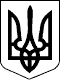 90 СЕСІЯ  ЩАСЛИВЦЕВСЬКОЇ СІЛЬСЬКОЇ РАДИ7 СКЛИКАННЯРІШЕННЯ23.04.2019 р.                                            №1597с. ЩасливцевеПро затвердження технічної документації із землеустрою щодо встановлення (відновлення) меж земельної ділянкиРозглянувши клопотання КОМУНАЛЬНОГО ПІДПРИЄМСТВА БАЗА ВІДПОЧИНКУ "АРАБАТСЬКА СТРІЛКА" ХЕРСОНСЬКОЇ ОБЛАСНОЇ РАДИ (ідентифікаційний код юридичної особи – ***) щодо затвердження технічної документації із землеустрою щодо встановлення (відновлення) меж земельної ділянки в натурі (на місцевості), та надані документи, керуючись розділом II Прикінцеві та перехідні положення Закону України "Про внесення змін до деяких законодавчих актів України щодо розмежування земель державної та комунальної власності" (№***), 2 розділу VII "Прикінцеві та перехідні положення" Закону України "Про Державний земельний кадастр", п. 10 ст. 281 Закону України "Про Державний земельний кадастр", приписами Закону України "Про землеустрій", ст.ст.12, 92, 122, 186 Земельного кодексу України, ст. 26 Закону України "Про місцеве самоврядування в Україні", сесія Щасливцевської сільської радиВИРІШИЛА:1. Затвердити технічну документацію із землеустрою щодо встановлення (відновлення) меж земельної ділянки в натурі (на місцевості), з кадастровим номером – 6522186500:04:001:1593, загальною площею 5,8791 га., цільового призначення – для будівництва та обслуговування об’єктів рекреаційного призначення (КВЦПЗ – 07.01), що розташована по вул. Набережна, *** в с. Генічеська Гірка Генічеського району Херсонської області, землі комунальної власності рекреаційного призначення, (виготовлену на замовлення її постійного користувача (відповідно до Державного акту на право постійного користування (бланк ***-***) від 28.02.1996 р.) КОМУНАЛЬНОГО ПІДПРИЄМСТВА БАЗА ВІДПОЧИНКУ "АРАБАТСЬКА СТРІЛКА" ХЕРСОНСЬКОЇ ОБЛАСНОЇ РАДИ (ідентифікаційний код юридичної особи – ***), ТОВАРИСТВОМ З ОБМЕЖЕНОЮ ВІДПОВІДАЛЬНІСТЮ "ПРОЕКТНО-БУДІВЕЛЬНА КОМПАНІЯ "ЗЕНІТ" (ідентифікаційний код юридичної особи – ***)), 2. Контроль за виконанням цього рішення покласти на Постійну комісію Щасливцевської сільської ради з питань регулювання земельних відносин та охорони навколишнього середовища.Сільський голова                                                      В.О. Плохушко